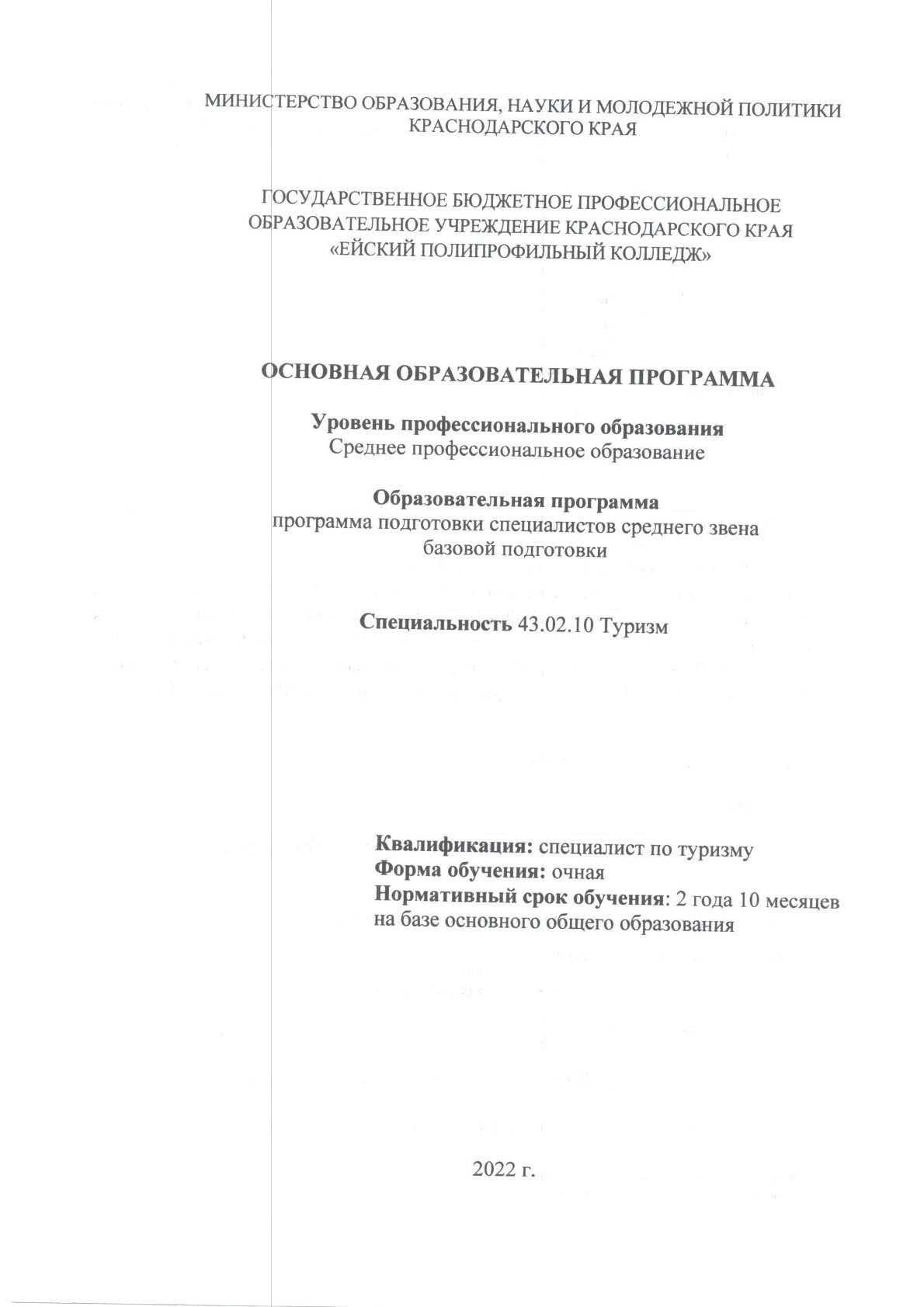 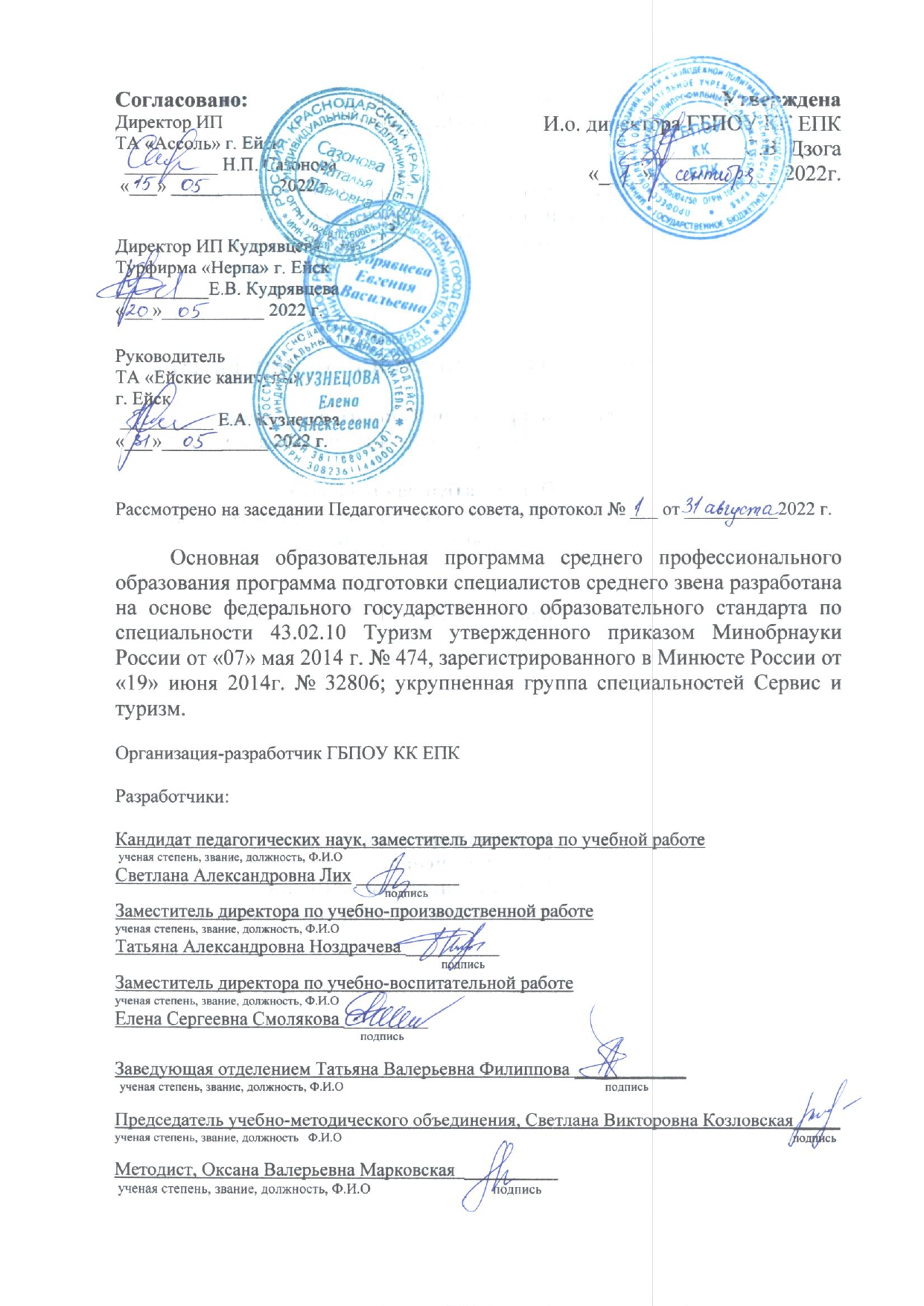 СОДЕРЖАНИЕ 1. ОБЩИЕ ПОЛОЖЕНИЯ1.1. Нормативно-правовые основания разработки основной образовательной программы (ООП)Основная образовательная программа среднего профессионального образования по программе подготовки специалистов среднего звена (далее – ООП/ППССЗ) определяет объем и содержание образования, планируемые результаты освоения образовательной программы, условия образовательной деятельности по реализации образовательной программы подготовки специалистов среднего звена по специальности 43.02.10 Туризм, компетенции WSR/WSI – R9 Туризм.Нормативную правовую основу разработки ООП СПО ППССЗ составляют:–	Федеральный закон Российской Федерации от 29 декабря 2012 г. №273-ФЗ «Об образовании в Российской Федерации» (с изменениями и дополнениями);–	Указ Президента РФ от 7 мая 2018 г. № 204 «О национальных целях и стратегических задачах развития Российской Федерации на период до 2024 года»;–	«Стратегия развития воспитания в РФ на период до 2025 года», утв. распоряжением Правительства РФ от 12 ноября 2020 г. № 2945-р;–	Федеральный закон от 31.07.2020 № 304-ФЗ "О внесении изменений в ФЗ "Об образовании в РФ" по вопросам воспитания обучающихся";–	Закон Краснодарского края от 16 июля 2013 года №2770-КЗ «Об образовании в Краснодарском крае»;–	ФГОС СПО по специальности 43.02.10 Туризм утвержденного приказом Минобрнауки России от «07» мая 2014 г. № 474, зарегистрированного в Минюсте России от «19» июня 2014г. № 32806;–	Приказ Министерства просвещения Российской Федерации от 13 июля 2021 года № 450 «О внесении изменений в федеральные государственные образовательные стандарты среднего профессионального образования» (Зарегистрировано в Минюст России 14 декабря 2021 №65410);–	Приказ Минобрнауки России от 17 мая 2012 г. № 413 «Об утверждении федерального государственного образовательного стандарта среднего общего образования» (Зарегистрировано в Минюст России 07.06.2012 № 24480);–	Приказ Минобрнауки России от 14.06.2013 № 464 «Об утверждении Порядка организации и осуществления образовательной деятельности по образовательным программам среднего профессионального образования» (Зарегистрировано в Минюсте России 30.07.2013 № 29200);–	Приказ Минобрнауки России № 885, Минпросвещения России № 390 от 5 августа 2020 г. «О практической подготовке обучающихся» (вместе с «Положением о практической подготовке обучающихся» (Зарегистрировано в Минюсте России 11.09.2020 № 59778);–	Приказ Министерства образования и науки Российской Федерации от 16 августа 2013 г. № 968 «Об утверждении Порядка проведения государственной итоговой аттестации по образовательным программам среднего профессионального образования» (Зарегистрировано в Минюсте России 01.11.2013 № 30306);–	Приказ Минобразования РФ от 09.03.2004 № 1312 (ред. от 01.02.2012) «Об утверждении федерального базисного учебного плана и примерных учебных планов для образовательных учреждений Российской Федерации, реализующих программы общего образования»;–	Приказ Министерства образования и науки РФ от 29 октября 2013 г. № 1199 "Об утверждении перечней профессий и специальностей среднего профессионального образования" (Зарегистрировано в Минюсте России 26.12.2013 № 30861);–	Письмо Департамента государственной политики в сфере подготовки рабочих кадров и ДПО Минобрнауки России от 17.03.2015 № 06-259 «О направлении доработанных рекомендаций по организации получения среднего общего образования в пределах освоения образовательных программ среднего профессионального образования на базе основного общего образования с учетом требований федеральных государственных стандартов и получаемой профессии или специальности среднего профессионального образования»;–	Письмо Департамента государственной политики в сфере среднего профессионального образования и профессионального обучения Минпросвещения России от 20.07.2020 № 05-772 «Инструктивно-методическое письмо по организации применения современных методик и программ преподавания по общеобразовательным дисциплинам в системе среднего профессионального образования, учитывающих образовательные потребности обучающихся образовательных организаций, реализующих программы среднего профессионального образования»;–	Разъяснения по формированию учебного плана ОПОП НПО/СПО (письмо Министерства образования и науки Российской Федерации от 20.10.2010 № 12-696);–	«Методические рекомендации по разработке основных профессиональных образовательных программ и дополнительных профессиональных программ с учетом соответствующих профессиональных стандартов» (утв. Минобрнауки России 22.01.2015 N ДЛ-1/05вн);–	Письмо Минпросвещения России от 08.04.2021 № 05-369 «Рекомендации, содержащие общие подходы к реализации образовательных программ среднего профессионального образования (отдельных их частей) в форме практической подготовки»;–	Устав Государственного бюджетного профессионального образовательного учреждения Краснодарского края «Ейский полипрофильный колледж»;–	Локальные нормативные акты ГБПОУ КК ЕПК.ООП СПО ППССЗ разработана с учетом:профессиональных стандартов: Профессиональный стандарт «Инструктор – проводник» (утвержден приказом Министерства труда и социальной защиты Российской Федерации от 29.09.2017 № 702н зарегистрирован Минюст от., приказ №)Профессиональный стандарт "Экскурсовод (гид)" (Приказ Министерства труда и социальной защиты РФ от 4 августа 2014 г. N 539н, зарег. Минюст РФ 1.09.2014  г. N 33924)требований, предъявляемых к участникам международных конкурсов WorldSkills Russia (WSR)/ WorldSkills International (WSI) по компетенции R9 Туризм.Характеристика профессиональной деятельности выпускников и требования к результатам освоения оопХарактеристика профессиональной деятельности выпускниковОбласть профессиональной деятельности выпускников: формирование, продвижение и реализация туристического продукта, организация комплексного туристического обслуживания.Объекты профессиональной деятельности выпускников:запросы потребителей туристских услуг;туристские продукты;туристские ресурсы – природные, исторические, социально -   культурные и другие объекты туристского показа, познавательного, делового, лечебно-оздоровительного, физкультурно-спортивного назначения;услуги: гостиниц и иных средств размещения; общественного питания; средств развлечения; экскурсионные, транспортные; туроператорские;технологии формирования, продвижения и реализации туристского продукта;справочные материалы по туризму, географии, истории, архитектуре, религии, достопримечательностям, социально-экономическому устройству стран, туристские каталоги;первичные трудовые коллективы.Образовательная деятельность при освоении образовательной программы или отдельных ее компонентов организуется в форме практической подготовки.Требования к результатам освоения В результате освоения ППССЗ обучающиеся должны овладеть следующими видами деятельности (ВД), общими (ОК) профессиональными (ПК) компетенциями и личностными результатами (ЛР).Общие компетенцииВиды деятельности и профессиональные компетенцииЛичностные результаты3. Характеристика подготовки ВЫПУСКНИКОВ по специальности3.1. Нормативные сроки освоения ООПНормативный срок освоения программы при очной форме получения образования:– на базе основного общего образования – 2 года 10 месяцев.3.2. Требования к поступающим Наличие основного общего образования (на основании Приказа Минобрнауки России от 23 января 2014 г. N 36 г. "Об утверждении Порядка приема на обучение по образовательным программам среднего профессионального образования" ред. от 11.12.2015 № 1456).2.3. Перечень возможных сочетаний профессий рабочих, должностей служащих по Общероссийскому классификатору профессий рабочих, должностей служащих и тарифных разрядов (ОК016-94): не предусмотрено 4. РАБОЧИЙ УЧЕБНЫЙ ПЛАНпо специальности среднего профессионального образования43.02.10 Туризмосновной образовательной программыпрограммы подготовки специалистов среднего звена базовой подготовкиКвалификация: специалист по туризмуФорма обучения – очнаяНормативный срок обучения на базеосновного общего образования – 2 года 10месяцев5. Обоснование вариативной части ООПВариативная часть ППССЗ по специальности 43.02.10 Туризм распределена на расширение и углубление подготовки содержания обязательной части ППССЗ, получение дополнительных компетенций, умений и знаний, необходимых для обеспечения конкурентноспособности выпускника в соответствии с запросами регионального рынка труда и возможностями продолжения образования. Вариативная часть ППССЗ по специальности 43.02.10 Туризм составляет 576 часов.Вариативная часть ППССЗ выполняет следующие функции:определяет соответствие содержания ППССЗ запросам регионального рынка труда, особенностям развития региона;определяет соответствие ППССЗ потребностям работодателей;учитывает особенности развития науки, культуры, экономики, технологий и социальной сферыПри формировании структуры и содержания вариативной части ППССЗ использовались следующие методы:количественные оценки регионального рынка труда;анализ требований к результатам освоения ППССЗ по специальности (по видам профессиональной деятельности; по профессиональным компетенциям; по МДК, дисциплинам);сравнительный анализ ФГОС СПО, квалификационных характеристик должностей работников организаций сферы туризма, основных видов экономической деятельности;организация и проведение анкетирования и интервьюирования работодателей, выпускников в процессе организации «круглых столов», конференций по итогам учебных и производственных практик, участие работодателей в государственной итоговой аттестации выпускников.анализ тенденций развития науки, техники, производственных технологий, экономики, социальной сферы, относящихся к данной специальности.Участие работодателей в формировании вариативной части основных профессиональных образовательных программ состояло:в работе в составе учебно – методических объединений по разработке содержания вариативной части ППССЗ;в согласовании содержания и результатов освоения ППССЗ;в экспертизе контрольно – измерительных материалов для результатов освоения ППССЗ.Регламент участия работодателей в формировании, реализации и оценке результатов освоения основных профессиональных образовательных программ утверждены Постановлением Правительства Российской Федерации от 10 февраля 2014 г. № 92 «Правила участия объединений работодателей в мониторинге и прогнозировании потребностей экономики в квалифицированных кадрах, а также в разработке и реализации государственной политики в области среднего профессионального образования и высшего образования».В перечень требований к практическому опыту, умениям и знаниям обязательной части ППССЗ включены дополнительные требования к практическому опыту, умениям и знаниям.Распределение объема часов вариативной части между циклами ППССЗ6.  перечень программ дисциплин, профессиональных модулей и практик оопПрограммы, перечисленные в перечне, размещены в приложении. 7. Контроль и оценка результатов освоения ооп7.1. Контроль и оценка освоения основных видов деятельности, профессиональных и общих компетенций.Контроль и оценка освоения основных видов деятельности, профессиональных, общих компетенций и личностных результатов по специальности 43.02.10 Туризм включает текущий контроль успеваемости, промежуточную и государственную итоговую аттестацию обучающихся, максимально приближенные к условиям их будущей профессиональной деятельности.Текущий контроль проводится преподавателем в процессе обучения. Формы и процедуры текущего контроля успеваемости, промежуточной аттестации по каждой дисциплине и профессиональному модулю разрабатываются ГБПОУ КК ЕПК самостоятельно и доводятся до сведения обучающихся в течение первых двух месяцев от начала обучения.Для промежуточной аттестации обучающихся по дисциплинам/ междисциплинарным курсам в качестве внешних экспертов активно привлекаются преподаватели смежных дисциплин (курсов). Для максимального приближения программ промежуточной аттестации обучающихся по профессиональным модулям к условиям их будущей профессиональной деятельности в качестве внештатных экспертов активно привлекаются работодатели.Оценка качества подготовки обучающихся и выпускников осуществляется в двух основных направлениях: оценка уровня освоения дисциплин; оценка компетенций обучающихся.Для юношей предусматривается оценка результатов освоения основ военной службы. Обучение по дисциплине завершается промежуточной аттестацией, проводимой за счет времени, отведенного на дисциплину. Обучение по профессиональному модулю завершается промежуточной аттестацией, которую проводит экзаменационная комиссия. В состав экзаменационной комиссии могут входить представители общественных организаций обучающихся. Промежуточная аттестация в форме дифференцированного зачета комплексного и экзамена комплексного проводится по МДК в рамках одного ПМ и между УД, имеющими интегративные связи и актуализирующими одинаковые ОК и ПК.Для аттестации обучающихся на соответствие их персональных достижений поэтапным требованиям в ГБПОУ КК ЕПК созданы фонды оценочных средств (ФОС), позволяющие оценить умения, знания, практический опыт и освоенные компетенции. ФОС включают в себя педагогические контрольно-измерительные материалы, предназначенные для определения соответствия (или несоответствия) индивидуальных образовательных достижений основным показателям результатов подготовки обучающихся по ППССЗ. ФОС для промежуточной аттестации по дисциплинам и междисциплинарным курсам в составе профессиональных модулей разрабатываются и утверждаются ГБПОУ КК ЕПК самостоятельно, а для промежуточной аттестации по профессиональным модулям и для государственной итоговой аттестации – разрабатываются и утверждаются ГБПОУ КК ЕПК после предварительного положительного заключения работодателей.Государственная итоговая аттестация по специальности 43.02.10 Туризм включает подготовку и защиту выпускной квалификационной работы в форме дипломного проекта, обязательное требование к которому – соответствие его тематики содержанию одного или нескольких профессиональных модулей, входящих в образовательную программу СПО и программу государственной итоговой аттестации.	7.2. Требования к выпускным квалификационным работамВыпускная квалификационная работа по специальности 43.02.10 Туризм проводится в виде оформления и защиты дипломного проекта. Структура, объем и содержание выпускной квалификационной работы   оформляются в соответствии с Положением о дипломном проекте студентов ГБПОУ КК ЕПК. Темы ГИА определяются Колледжем и согласовываются с ведущими специалистами из числа работодателей. Студенту предоставляется право выбора темы ВКР, в том числе предложения своей тематики с необходимым обоснованием целесообразности ее разработки для практического применения. Тематика ВКР должна соответствовать содержанию одного или нескольких профессиональных модулей, входящих в ППССЗ и входить в программу ГИА по специальности 43.02.10 Туризм.  Дипломный проект - проект, направленный на решение задач, связанных с созданием продукции; предполагающий анализ проблемной ситуации, генерацию возможных путей ее разрешения, обоснование рационального варианта решения, выполнение расчетных, исследовательских, конструкторских, графических работ, включающий обязательную разработку комплекта или отдельных элементов технической документации. Возможно создание образцов готовой продукции или ее элементов (например, программных продуктов).Защита дипломного проекта проводится с целью определения сформированности общих и профессиональных компетенций, качества освоения всех видов деятельности по ППССЗ и подготовки обучающихся в соответствии с требованиями ФГОС СПО.  Дипломный проект должен иметь актуальность и практическую значимость и выполняться по предложениям работодателей.Содержание дипломного проекта включает в себя: введение, основную часть, выводы и заключение, рекомендации относительно возможностей применения полученных результатов, список используемых источников (не менее 20 источников), приложения.По структуре дипломный проект состоит из пояснительной записки и графической части. В пояснительной записке дается теоретическое и расчетное обоснование принятых в проекте решений. В графической части принятое решение представлено в виде чертежей, схем, графиков, диаграмм. В состав дипломного проекта могут входить изделия, изготовленные студентом в соответствии с заданием.Объем дипломного проекта должен составлять не менее 30, но не более 50 страниц печатного текста (в соответствии с Положением о дипломном проекте студентов ГБПОУ КК ЕПК).	7.3. Организация государственной итоговой аттестации выпускниковОсвоение основной образовательной программы   среднего профессионального образования завершается обязательной государственной итоговой аттестацией (далее - ГИА).ГИА обучающихся проводится в ГБПОУ КК ЕПК и завершается выдачей документа государственного образца СПО с присвоением квалификации специалиста среднего звена. К ГИА допускаются обучающиеся, успешно завершившие в полном объеме освоение ППССЗ, прошедшую государственную аккредитацию и разработанную ГБПОУ КК ЕПК, в соответствии с требованиями ФГОС СПО. В соответствии с ФГОС СПО необходимым условием допуска обучающегося к ГИА является представление документов, подтверждающих освоение обучающимся общих и профессиональных компетенций при изучении теоретического материала и прохождении практики по каждому из видов деятельности. Формой представления документов является Портфолио, которое формируется обучающимся Колледжа самостоятельно, начиная с первого курса обучения в соответствии с Методическими рекомендациями по формированию портфолио обучающихся ГБПОУ КК ЕПК.  В течение последней недели семестра выпускник сдает Портфолио Методической комиссии Колледжа, которая его оценивает и выносит решение «рекомендовать/«не рекомендовать» педагогическому совету допустить обучающегося к ГИА. ГИА осуществляется государственными экзаменационными комиссиями (далее - ГЭК), организуемыми в ГБПОУ КК ЕПК по каждой ППССЗ. При необходимости могут создаваться несколько ГЭК по одной ППССЗ или единая для группы родственных профессиональных образовательных программ.Нормативный срок проведения ГИА, устанавливаются ФГОС СПО. Программа ГИА включает следующие структурные элементы: сроки проведения ГИА, требования к ВКР, критерии оценки ВКР, условия подготовки и процедуру проведения ГИА, темы ВКР.  Программа утверждается директором Колледжа после обсуждения на заседании совета Колледжа с участием председателей ГЭК.Общее руководство и контроль за ходом выполнения ВКР осуществляют специалисты Колледжа в соответствии с должностными обязанностями. Ход выполнения работы сопровождается консультациями, в ходе которых разъясняются назначение и задачи, структура и объем работы, принципы разработки и оформления, примерное распределение времени на выполнение отдельных частей выпускной квалификационной работы. ГИА проводится на протяжении 6 недель. На подготовку дипломного проекта отведено 4 недели, на защиту – 2 недели (в соответствии с Положением о государственной итоговой аттестации выпускников ГБПОУ КК ЕПК). По результатам ГИА выпускник имеет право подать в апелляционную комиссию письменное апелляционное заявление о нарушении, по его мнению, установленного порядка проведения ГИА и (или) несогласии с ее результатами (в соответствии с Положением о государственной итоговой аттестации выпускников ГБПОУ КК ЕПК).стр.ОБЩИЕ ПОЛОЖЕНИЯНормативно-правовые основания разработки основной образовательной программы (ООП)4Характеристика профессиональной деятельности выпускников и требования к результатам освоения ООП Характеристика профессиональной деятельности выпускниковТребования к результатам освоения7Характеристика подготовки ВЫПУСКНИКОВ по специальностиНормативные сроки освоения ООПТребования к поступающимПеречень возможных сочетаний профессий рабочих, должностей служащих по Общероссийскому классификатору профессий рабочих, должностей служащих и тарифных разрядов (ОК016-94)114. РАБОЧИЙ учебный план125. Обоснование Вариативной части ООП 146. перечень программ дисциплин, профессиональных модулей и практик ООП227. Контроль и оценка результатов освоения ООП7.1. Контроль и оценка освоения основных видов деятельности, профессиональных и общих компетенций7.2. Требования к выпускным квалификационным работам7.3. Организация государственной итоговой аттестации выпускников24ПРИЛОЖЕНИЯ КодНаименование общих компетенцийОК 1.Понимать сущность и социальную значимость своей будущей профессии, проявлять к ней устойчивый интерес.ОК 2.Организовывать собственную деятельность, выбирать типовые методы и способы выполнения профессиональных задач, оценивать их эффективность и качество.ОК 3. Принимать решения в стандартных и нестандартных ситуациях и нести за них ответственность.ОК 4.Осуществлять поиск и использование информации, необходимой для эффективного выполнения профессиональных задач, профессионального и личностного развития.ОК 5. Использовать информационно-коммуникационные технологии в профессиональной деятельности.ОК 6. Работать в коллективе и в команде, эффективно общаться с коллегами, руководством, потребителями.ОК 7. Брать на себя ответственность за работу членов команды (подчиненных), за результат выполнения заданий.ОК 8.Самостоятельно определять задачи профессионального и личностного развития, заниматься самообразованием, осознанно планировать повышение квалификации.ОК 9.Ориентироваться в условиях частой смены технологий в профессиональной деятельностиКодНаименование видов деятельности и профессиональных компетенцийВД 1Предоставление турагентских услуг.ПК 1.1Выявлять и анализировать запросы потребителя и возможности их реализации.ПК 1.2Информировать потребителя о туристских продуктах.ПК 1.3Взаимодействовать с туроператором по реализации и продвижению туристского продукта.ПК 1.4Рассчитывать стоимость турпакета в соответствии с заявкой потребителя.ПК 1.5Оформлять турпакет (турпутевки, ваучеры, страховые полисы).ПК 1.6Выполнять работу по оказанию визовой поддержки потребителю.ПК 1.7Оформлять документы строгой отчетности.ВД 2Предоставление услуг по сопровождению туристов.ПК 2.1Контролировать готовность группы, оборудования и транспортных средств к выходу на маршрут.ПК 2.2Инструктировать туристов о правилах поведения на маршруте.ПК 2.3Координировать и контролировать действия туристов на маршруте.ПК 2.4Обеспечивать безопасность туристов на маршруте.ПК 2.5Контролировать качество обслуживания туристов принимающей стороной.ПК 2.6Оформлять отчетную документацию о туристической поездке.ВД 3Предоставление туроператорских услуг.ПК 3.1Проводить маркетинговые исследования рынка туристических услуг с целью формирования востребованного туристического продукта.ПК 3.2Формировать туристский продукт.ПК 3.3Рассчитывать стоимость туристского продукта.ПК 3.4Взаимодействовать с турагентами по реализации и продвижению туристского продукта.ВД 4Управление функциональным подразделением организации.ПК 4.1Планировать деятельность подразделения.ПК 4.2Организовывать и контролировать деятельность подчиненных.ПК 4.3Оформлять отчетно-планирующую документацию.Код личностных результатовреализациипрограммывоспитанияЛичностные результатыреализации программы воспитания(дескрипторы)ЛР 1Осознающий себя гражданином и защитником великой страныЛР 2Проявляющий активную гражданскую позицию, демонстрирующий приверженность принципам честности, порядочности, открытости, экономически активный и участвующий в студенческом и территориальном самоуправлении, в том числе на условиях добровольчества, продуктивно взаимодействующий и участвующий в деятельности общественных организацийЛР 3Соблюдающий нормы правопорядка, следующий идеалам гражданского общества, обеспечения безопасности, прав и свобод граждан России. Лояльный к установкам и проявлениям представителей субкультур, отличающий их от групп с деструктивным и девиантным поведением. Демонстрирующий неприятие и предупреждающий социально опасное поведение окружающихЛР 4Проявляющий и демонстрирующий уважение к людям труда, осознающий ценность собственного труда. Стремящийся к формированию в сетевой среде личностно и профессионального конструктивного «цифрового следа»ЛР 5Демонстрирующий приверженность к родной культуре, исторической памяти на основе любви к Родине, родному народу, малой родине, принятию традиционных ценностей многонационального народа РоссииЛР 6Проявляющий уважение к людям старшего поколения и готовность к участию в социальной поддержке и волонтерских движенияхЛР 7Осознающий приоритетную ценность личности человека; уважающий собственную и чужую уникальность в различных ситуациях, во всех формах и видах деятельности.ЛР 8Проявляющий и демонстрирующий уважение к представителям различных этнокультурных, социальных, конфессиональных и иных групп. Сопричастный к сохранению, преумножению и трансляции культурных традиций и ценностей многонационального российского государстваЛР 9Соблюдающий и пропагандирующий правила здорового и безопасного образа жизни, спорта; предупреждающий либо преодолевающий зависимости от алкоголя, табака, психоактивных веществ, азартных игр и т.д. Сохраняющий психологическую устойчивость в ситуативно сложных или стремительно меняющихся ситуацияхЛР 10Заботящийся о защите окружающей среды, собственной и чужой безопасности, в том числе цифровойЛР 11Проявляющий уважение к эстетическим ценностям, обладающий основами эстетической культурыЛР 12Принимающий семейные ценности, готовый к созданию семьи и воспитанию детей; демонстрирующий неприятие насилия в семье, ухода от родительской ответственности, отказа от отношений со своими детьми и их финансового содержанияЛичностные результатыреализации программы воспитания, определенные отраслевыми требованиями к деловым качествам личностиЛичностные результатыреализации программы воспитания, определенные отраслевыми требованиями к деловым качествам личностиЛР 13Выполняющий профессиональные навыки в сфере услуг сервиса домашнего и коммунального хозяйстваЛичностные результатыреализации программы воспитания, определенные субъектом 
Российской ФедерацииЛичностные результатыреализации программы воспитания, определенные субъектом 
Российской ФедерацииЛР 14Признающий ценность непрерывного образования, ориентирующийся в изменяющемся рынке труда, избегающий безработицы; управляющий собственным профессиональным развитием; рефлексивно оценивающий собственный жизненный опыт, критерии личной успешности.ЛР 15Экономически активный, предприимчивый, готовый к самозанятости.Личностные результаты реализации программы воспитания, определенные ключевыми работодателямиЛичностные результаты реализации программы воспитания, определенные ключевыми работодателямиЛР 16Осознанный выбор будущей профессии как путь и способ реализации собственных жизненных планов;ЛР 17Способный к применению инструментов и методов бережливого производстваЛР 18Осознающий потребность в труде, уважении к труду и людям труда, трудовым достижениям, добросовестное, ответственное и творческое отношение к разным видам трудовой деятельности;Личностные результатыреализации программы воспитания, определенные субъектамиобразовательного процессаЛичностные результатыреализации программы воспитания, определенные субъектамиобразовательного процессаЛР 19Проявляющий доброжелательность к окружающим, деликатность, чувство такта и готовность оказать услугу каждому кто в ней нуждается.ЛР 20Сохраняющий традиции и поддерживающий престиж своей образовательной организации.ИндексЭлементы учебного процесса, в т.ч. учебные дисциплины, профессиональные модули, междисциплинарные курсыВремя в неделяхМакс.учебная нагрузка обучающегося, час.В т.ч. в формепракт. подготовкиОбязательная учебная нагрузкаОбязательная учебная нагрузкаОбязательная учебная нагрузкаРекомендуемый курс изуче-нияИндексЭлементы учебного процесса, в т.ч. учебные дисциплины, профессиональные модули, междисциплинарные курсыВремя в неделяхМакс.учебная нагрузка обучающегося, час.В т.ч. в формепракт. подготовкиВсего в т.ч.в т.ч.Рекомендуемый курс изуче-нияИндексЭлементы учебного процесса, в т.ч. учебные дисциплины, профессиональные модули, междисциплинарные курсыВремя в неделяхМакс.учебная нагрузка обучающегося, час.В т.ч. в формепракт. подготовкиВсего лаб. и практ. занятийкурсовых работ (проектов)Рекомендуемый курс изуче-ния123456789О.00Общеобразовательный учебный  цикл4021608914407481-2ОУДб.01Русский язык 117678481ОУДб.02Литература1762117291ОУДб.03Иностранный язык17641171171ОУДб.04История1803120931ОУДб.05Физическая культура176201171091ОУДб.06Основы безопасности жизнедеятельности105570101ОУДб.07Обществознание117778261ОУДб.08Естествознание1626108401ОУДб.09География54536141ОУДб.10Родная литература (русская)54236101ОУДб.11Астрономия5403612ОУДп.12Математика351102341171-2ОУДп.13Информатика 1502100521ОУДп.14Экономика108272361ОУДп.15Право1281385251УД.16Основы проектно-исследовательской деятельности54236101ОГСЭ.00Общий гуманитарный и социально-экономический учебный цикл 9516443442462 - 3ОГСЭ.01Основы философии60248102ОГСЭ.02История6024882ОГСЭ.03Иностранный язык130161061062,3ОГСЭ.04Физическая культура212201061042,3ОГСЭ.05Основы финансовой грамотности54436181ЕН.00Математический и общий естественнонаучный учебный цикл 21443496521-2ЕН.01Информационно-коммуникативные технологии в профессиональной деятельности721448322ЕН.02География туризма722048201ОП.00Общепрофессиональные дисциплины 137432864953182 - 3ОП.01Психология делового общения1385592402,3ОП.02Организация туристской индустрии19176127222,3ОП.03Иностранный язык в сфере профессиональной коммуникации3121452082082,3ОП.04Безопасность жизнедеятельности1021068482ПМ.00Профессиональные модули261406748937469152 - 3ПМ.01Предоставление турагентских услуг372198248124МДК.01.01Технология  продаж и продвижения турпродукта1417594472МДК. 01.02Технология и организация турагентской деятельности231123154772ПМ.02Предоставление услуг по сопровождению туристов3892072591302 - 3МДК.02.01Технология и организация сопровождения туристов263140175882,3МДК.02.02Организация досуга туристов1266784422ПМ.03Предоставление туроператорских услуг7348185232116153МДК. 03.01Технология и организация туроператорской деятельности2131131427115    3МДК. 03.02Маркетинговые технологии в туризме1357290453ПМ.04Управление функциональным подразделением организации5297158198993МДК. 04.01Управление деятельностью функционального подразделения15683104523МДК. 04.02Современная оргтехника и организация делопроизводства1417594471,2Вариативная часть циклов ОПОП (определяется образовательным учреждением)16864576249Всего часов обучения по циклам ОПОП9249683312183315УП.00Учебная практика 71802 - 3ПП.00Производственная практика (практика по профилю специальности) 113692 - 3ПДП.00Производственная практика (преддипломная практика)41443ПА.00Промежуточная аттестация5ГИА.00Государственная итоговая аттестация6ГИА.01Подготовка выпускной квалификационной работы4ГИА.02Защита выпускной квалификационной работы2ВК.00Время каникулярное24Всего147ИндексНаименование циклов (раздела),  требования к знаниям, умениям, практическому опытуВсего максимальной учебной нагрузки обучающегося, час.Обязательная учебная нагрузка, час.1234О.00Общеобразовательный учебный цикл5436УД.16В результате изучения вариативной части УД.16 Основы проектно-исследовательской деятельности обучающийся должен                                            уметь:осуществлять поиск и анализ информации, в том числе с помощью современных информационно-поисковых систем; перерабатывать информацию: составлять план информационного текста, оформлять цитаты и выписки, составлять конспект и тезисы, устную и письменную аннотацию;разрабатывать текст выступления;формулировать тему проектной и исследовательской работы, доказывать ее актуальность, выделять объект и предмет исследования;составлять индивидуальный план проектной и исследовательской работы;определять цели и задачи проектной и исследовательской работы;работать с различными источниками, в том числе с первоисточниками, грамотно их цитировать, оформлять библиографические ссылки, составлять библиографический список по проблеме;оформлять и защищать учебно-исследовательские работы (реферат, курсовую и выпускную квалификационную работу);оформлять результаты проектной и исследовательской работы;разрабатывать  и защищать проекты различных типологий.знать:теоретические основы научно-исследовательской деятельности; формы и методы  учебного и научного исследования; способы получения и переработки информации; особенности подготовки публичного выступления; типологию, структуру и правила оформления проектной и исследовательской работы; особенности подготовки учебно-исследовательских работ; особенности составления индивидуальных и групповых проектов; информационные технологии в проектной деятельности; требования, предъявляемые к защите проекта, реферата, курсовой и выпускной квалификационной работы. 5436ОГСЭ. 00Общий гуманитарный и социально-экономический цикл5436ОГСЭ. 06В результате изучения вариативной части ОГСЭ.06 Основы финансовой грамотности обучающийся должен уметь:составлять личный финансовый план и бюджет;планировать хозяйство, доходы, расходы и накопления семьи;проводить анализ карманные деньги: за и против;проводить анализ различных банковских продуктов, программ и       предложений;рассчитывать банковский и  ипотечный  кредит;анализировать плюсы и минусы (риски) кредитования граждан;решать задачи по страхованию жизни;решать задачи по инвестированию денежных средств;рассчитывать сумму будущей пенсии;решать задачи по налогам и налогообложению.знать:основы личного финансового планирования;особенности формирования банковской системы России;фондовый и инвестиционный рынок Российской Федерации;формирование пенсии;способы защиты  от мошеннических действий на финансовом рынке;структуру бюджетной и налоговой системы РФ.5436ОП.00Общепрофессиональные дисциплины641(348+293)427(232+195)ОП.01В результате изучения вариативной части ОП.01 Психология делового общения обучающийся должен уметь: владеть техникой публичного выступления.знать:деловой протокол;технику публичного выступления;основы психологии.138 (100+41)92 (67+27)ОП.02В результате изучения вариативной части ОП.02 Организация туристской индустрии обучающийся должен уметь: моделировать структуру развития туристских регионов;анализировать сильные и слабые стороны, возможности и угрозы (SWOT – анализ) для реализации инновационной деятельности;внедрять новые виды путешествий и экскурсий;разрабатывать программы путешествий.знать:стратегию развития туризма и туристских регионов;специальные виды туризма и виды путешествий;сущность, функции и виды инновационной деятельности и информационных процессов в туристской деятельности.                                                                                                                                                                                                                                                                                                                                                                                                                                                                                                                                                                                                                                                                                                                                                                                                                                                                                                                                                                                                                                                                                                                                                                                                                                                                                                                                                                                                                                                                                                                                                                                                                                                                                                                                                                                                                                                                                                                                                                                                                                                                                                                                                                                                                                                                                                                                                                                                                                                                                                                                                                                                                                                                                                                                                                                                                                                                                                                                                                                                                                                                                                                                                                                                                                                                                                                                                                                                                                                                                                                                                                                                                                                                                                                                                                                                                                                                                                                                                                                                                                                                                                                                                                                                                                                                                                                                                                                                                                                                                                                                                                                                                                                                                                                                                                                                                                                                                                                                                                                                                                                                                                                                                                                                                                                                                                                                                                                                                                                                                                                                                                                                                                                                                                                                                                                                                                                                                                                                                                                                                                                                                                                                                                                                                                                                                                                                                                                                                                                                                                                                                                                                                                                                                                                                                                                                                                                                                                                                                                                                                                                                                                                                                                                                                                                                                                                                                                                                                                                                                                                                                                                                                                                                                                                                                                                                                                                                                                                                                                                                                                                                                                                                                                                                                                                                                                                                                                                                                                                                                                                                                                                                                                                                                                                                                                                                                                                                                                                                                                                                                                                                                                                                                                                                                                                                                                                                                                                                                                                                                                                                                                                                                                                                                                                                                                                                                                                                                                                                                                                                                                                                                                                                                                                                                                                                                                                                                                                                                                                                                                                                                                                                                                                                                                                                                                                                                                                                                                                                                                                                                                                                                                                                                                                                                                                                                                                                                                                                                                                                                                                                                                                                                                                                                                                                                                                                                                                                                                                                                                                                                                                                                                                                                                                                                                                                                                                                                                                                                                                                                                                                                                                                                                                                                                                                                                                                                                                                                                                                                                                                                                                                                                                                                                                                                                                                                                                                                                                                                                                                                                                                                                                                                                                                                                                                                                                                                                                                                                                                                                                                                                                                                                                                                                                                                                                                                                                                                                                                                                                                                                                                                                                                                                                                                                                                                                                                                                                                                                                                                                                                                                                                                                                                                                                                                                                                                                                                                                                                                                                                                                                                                                                                                                                                                                                                                                                                                                                                                                                                                                                                                                                                                                                                                                                                                                                                                                                                                                                                                                                                                                                                                                                                                                                                                                                                                                                                                                                                                                                                                                                                                                                                                                                                                                                                                                                                                                                                                                                                                                                                                                                                                                                                                                                                                                                                                                                                                                                                                                                                                                                                                                                                                                                                                                                                                                                                                                                                                                                                                                                                                                                                                                                                                                                                                                                                                                                                                                                                                                                                                                                                                                                                                                                                                                                                                                                                                                                                                                                                                                                                                                                                                                                                                                                                                                                                                                                                                                                                                                                                                                                                                                                                                                                                                                                                                                                                                                                                                                                                                                                                                                                                                                                                                                                                                                                                                                                                                                                                                                                                                                                                                                                                                                                                                                                                                                                                                                                                                                                                                                                                                                                                                                                                                                                                                                                                                                                                                                                                                                                                                                                                                                                                                                                                                                                                                                                                                                                                                                                                                                                                                                                                                                                                                                                                                                                                                                                                                                                                                                                                                                                                                                                                                                                                                                                                                                                                                                                                                                                                                                                                                                                                                                                                                                                                                                                                                                                                                                                                                                                                                                                                                                                                                                                                                                                                                                                                                                                                                                                                                                                                                                                                                                                                                                                                                                                                                                                                                                                                                                                                                                                                                                                                                                                                                                                                                                                                                                                                                                                                                                                                                                                                                                                                                                                                                                                                                                                                                                                                                                                                                                                                                                                                                                                                                                                                                                                                                                                                                                                                                                                                                                                                                                                                                                                                                                                                                                                                                                                                                                                                                                                                                                                                                                                                                                                                                                                                                                                                                                                                                                                                                                                                                                                                                                                                                                                                                                                                                                                                                                                                                                                                                                                                                                                                                                                                                                                                                                                                                                                                                                                                                                                                                                                                                                                                                                                                                                                                                                                                                                                                                                                                                                                                                                                                                                                                                                                                                                                                                                                                                                                                                                                                                                                                                                                                                                                                                                                                                                                                                                                                                                                                                                                                                                                                                                                                                                                                                                                                                                                                                                                                                                                                                                                                                                                                                                                                                                                                                                                                                                                                                                                                                                                                                                                                                                                                                                                                                                                                                                                                                                                                                                                                                                                                                                                                                                                                                                                                                                                                                                                                                                                                                                                                                                                                                                                                                                                                                                                                                                                                                                                                                                                                                                                                                                                                                                                                                                                                                                                                                                                                                                                                                                                                                                                                                                                                                                                                                                                                                                                                                                                                                                                                                                                                                                                                                                                                                                                                                                                                                                                                                                                                                                                                                                                                                                                                                                                                                                                                                                                                                                                                                                                                                                                                                                                                                                                                                                                                                                                                                                                                                                                                                                                                                                                                                                                                                                                                                                                                                                                                                                                                                                                                                                                                                                                                                                                                                                                                                                                                                                                                                                                                                                                                                                                                                                                                                                                                                                                                                                                                                                                                                                                                                                                                                                                                                                                                                                                                                                                                                                                                                     191 (80+111)127 (53+74)ОП. 03В результате изучения вариативной части ОП. 03 Иностранный язык в сфере профессиональной коммуникации обучающийся должен уметь: вести беседу (диалог, переговоры) профессиональной направленности на иностранном языке;составлять и осуществлять монологические высказывания по профессиональной тематике (презентации, выступления, инструктирование);вести деловую переписку на иностранном языке;составлять и оформлять рабочую документацию, характерную для сферы индустрии гостеприимства на иностранном языке;составлять тексты рекламных объявлений на иностранном языке;профессионально пользоваться словарями, справочниками;пользоваться современными компьютерными переводческими программами;делать письменный перевод информации профессионального характера с иностранного языка на русский язык и с русского языка на иностранный язык.знать:лексический (2500 – 2900 лексических единиц) и грамматический минимум, необходимый для овладения устными и письменными формами профессионального общения на иностранном языке;иностранный язык делового общения: правила ведения деловой переписки, особенности стиля и языка деловых писем, речевую культуру общения по телефону, правила составления текста и проведения презентации рекламной услуги;правила пользования специальными терминологическими словарями;правила пользования электронными словарями.312(171+141)208(114+94)ПМ.00Профессиональные модули1276(818+458)860(545+315)МДК.01.01В результате изучения вариативной части МДК 01.01 Технология продаж и продвижения турпродукта обучающийся должен иметь практический опыт:продаж и продвижения продуктов.уметь: составлять план продажи продукта.знать:алгоритм продвижения продукта на рынке.141(100+38)94(69+25)МДК.01.02В результате изучения вариативной части МДК 01.02 Технология организации турагентской деятельностиобучающийся должен иметь практический опыт:- разработки программ туров и экскурсионного обслуживания внутреннего туризма.уметь: -  составлять план развития внутреннего туризма в России; - разрабатывать программы туров и экскурсионного обслуживания;знать:развитие внутреннего туризма в России;характеристику туристских ресурсов и особенности организации внутреннего туризма в основных районах туризма.231(132+99)154 (88+66)МДК.02.01В результате изучения вариативной части МДК 02.01 Технология и организация сопровождения туристов обучающийся должен иметь практический опыт:разработки программ туров и экскурсионного обслуживания;  уметь: критически оценивать конфессиональную принадлежность туристов;знать:историю православной культуры;культура и религия разных народов мира Часть вариативных часов выделена на углубление ПК в темах: «Основы организации туристской деятельности», «Правила организации туристских поездок, экскурсий», «Требования к организации и специфика спортивно-туристских походов различной категории сложности», «Правила проведения инструктажа туристской группы», «Правила техники безопасности при организации туристской поездки, экскурсии и туристского похода», «Инструкции по технике безопасности при организации туристских поездок и походов», «Правила поведения туристов при пользовании различными видами транспорта», «Правила оказания первой медицинской помощи», «Правила составления отчётов по итогам туристской поездки».263(113+150)175(75+100)МДК.02.02Вариативные часы в МДК 02.02 Организация досуга туристов выделены на углубление профессиональных компетенций в темах: «Основы анимационной деятельности», «Правила организации обслуживания туристов в гостиницах и туристских комплексах».126(57+69)84(38+46)МДК. 03.01В результате изучения вариативной части МДК 03.01 Технология и организация туроператорской деятельности обучающийся должен иметь практический опыт:формирования программы оздоровительных туров.уметь: составлять программы туров на внутреннем рынке, в том числе оздоровительном направлении.знать:методика организации внутреннего туризма, в том числе оздоровительного. 213(183+30)142(122+20)МДК. 03.02Вариативной части МДК 03.02 Маркетинговые технологии в туризме направлена на углубленное изучение темы «Основы маркетинга и методика проведения маркетинговых исследований»135(90+45)90(60+30)МДК.04.01МДК.04.02В результате изучения вариативной части профессионального модуля ПМ.04. Управление функциональным подразделением организации в МДК 04.01 Управление деятельностью функционального подразделения обучающийся должениметь практический опыт:составления карты потока создания ценности;применения метода 5С к организации своего рабочего местауметь:составлять карту потока создания ценности;применять метод 5С к организации своего рабочего местазнать: принципы бережливого производства; инструменты бережливого производства.В результате изучения вариативной части профессионального модуля ПМ.04. Управление функциональным подразделением организации в МДК 04.02 Современная оргтехника и организация делопроизводства обучающийся должениметь практический опыт:совершенствования кадровой службы предприятия с помощью электронных технологий;планирования численности и структуры персонала организации;составления алгоритма наблюдения и анкетного опроса;оформления документов служебного характера;презентации организации;составления карты потока создания работать с электронной документацией знать:электронный документооборот156(141+15)141(123+18)104(94+10)94(82+12)итого2080(1216+864)1348(772+576)Индекс дисциплины, профессионального модуля, практики по ФГОСНаименование циклов, разделов и программШифр программы в перечнеНомер приложения, содержащего программу в ОПОП СПО ППССЗ1234Общеобразовательный учебный циклОбщеобразовательный учебный циклОбщеобразовательный учебный циклОбщеобразовательный учебный циклОУДб.01Русский язык приложение 1ОУДб.02Литератураприложение 1ОУДб.03Иностранный языкприложение 1ОУДб.04Историяприложение 1ОУДб.05Физическая культураприложение 1ОУДб.06Основы безопасности жизнедеятельностиприложение 1ОУДб.07Обществознаниеприложение 1ОУДб.08Естествознаниеприложение 1ОУДб.09Географияприложение 1ОУДб.10Родная литература (русская)приложение 1ОУДб.11Астрономияприложение 1ОУДп.11Математикаприложение 1ОУДп.12Информатика приложение 1ОУДп.13Экономикаприложение 1ОУДп.14Правоприложение 1УД.16Основы проектно-исследовательской деятельностиприложение 1Общий гуманитарный и социально-экономический учебный циклОбщий гуманитарный и социально-экономический учебный циклОбщий гуманитарный и социально-экономический учебный циклОбщий гуманитарный и социально-экономический учебный циклОГСЭ.01Основы философии приложение 2ОГСЭ.02Историяприложение 2ОГСЭ.03Иностранный языкприложение 2ОГСЭ.04Физическая культураприложение 2ОГСЭ.05Основы финансовой  грамотностиприложение 2Математический и общий естественнонаучный учебный циклМатематический и общий естественнонаучный учебный циклМатематический и общий естественнонаучный учебный циклМатематический и общий естественнонаучный учебный циклЕН.01Информационно-коммуникационные технологии в профессиональной деятельностиприложение 3ЕН.02География туризмаприложение 3Общепрофессиональные дисциплиныОбщепрофессиональные дисциплиныОбщепрофессиональные дисциплиныОбщепрофессиональные дисциплиныОП.01Психология делового общенияприложение 4ОП.02Организация туристской индустрииприложение 4ОП.03Иностранный язык в сфере профессиональной коммуникацииприложение 4ОП.04Безопасность жизнедеятельностиприложение 4Профессиональные модулиПрофессиональные модулиПрофессиональные модулиПрофессиональные модулиПМ.01Предоставление турагенстских услугприложение 5ПМ.02Предоставление услуг по сопровождению туристовприложение 5ПМ.03Предоставление туроператорских услугприложение 5ПМ.04Управление функциональным подразделением организацииприложение 5УП.00Учебная практика приложение 6ПП.00Производственная практикаприложение 6ПДППроизводственная (преддипломная) практикаприложение 6ГИАГосударственная  итоговая аттестацияприложение 7